от «23» 08 2018 г.	             			                                                            № 1091Об утверждении Плана мероприятий по отселению населения в пункты временного размещения и отгону крупного рогатого скота, лошадей и домашних животных в заранее подготовленные места МО «Город Мирный»Мирнинского района Республики Саха (Якутия)»	В соответствии с Федеральным законом от 21.12.1994 № 68-ФЗ «О защите населения и территорий от чрезвычайных ситуаций природного и техногенного характера», Постановлением Правительства Российской Федерации от 30.12.2003 № 794 «О единой государственной системе предупреждения и ликвидации чрезвычайных ситуаций», в целях предупреждения и ликвидации чрезвычайных ситуаций природного и техногенного характера и обеспечения пожарной безопасности на территории муниципального образования «Город Мирный», городская Администрация постановляет:Утвердить План мероприятий по отселению населения в пункты временного размещения и отгону крупного рогатого скота, лошадей и домашних животных в заранее подготовленные места МО «Город Мирный» Мирнинского района Республики Саха (Якутия)» согласно приложению к настоящему Постановлению. Опубликовать настоящее Постановление в порядке, установленном Уставом МО «Город Мирный».Контроль исполнения данного Постановления оставляю за собой.Глава города                                                                                                     К.Н. АнтоновПриложениек Постановлению городской Администрацииот «23» 08 2018 г. ПЛАНмероприятий по отселению населения в пункты временного размещения и отгону крупного рогатого скота,лошадей и домашних животных в заранее подготовленные местаНачальник отдела по ГО и ЧС                                                                                                                                                             В.М. ПальчиковАДМИНИСТРАЦИЯМУНИЦИПАЛЬНОГО ОБРАЗОВАНИЯ«Город Мирный»МИРНИНСКОГО РАЙОНАПОСТАНОВЛЕНИЕ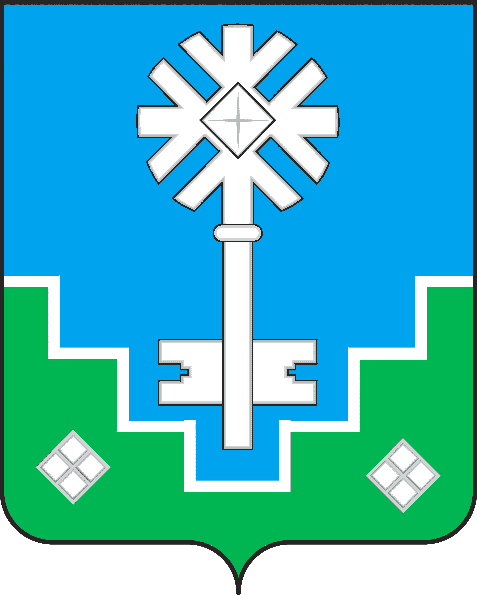 МИИРИНЭЙ ОРОЙУОНУН«Мииринэй куорат»МУНИЦИПАЛЬНАЙ ТЭРИЛЛИИ ДЬАhАЛТАТАУУРААХНаселенныеКоличествоКоличествоНаселенныеПривлекаемыеКоличествоМестапункты,жителейэвакуируемогопункты,для эвакуацииэвакуируемогоэвакуацииподпадающие внаселенногонаселения (впунктысилы искота/лошадей/скота/лошадей/зонупункта, чел.том числевременногосредства,домашнихдомашнихзатоплениядетей), чел.размещения, вчел./ед.животных, гол.животных(подтопления)которые планируется эвакуация населениятехники12234567Муниципальное образование «Мирнинский район»Муниципальное образование «Мирнинский район»Муниципальное образование «Мирнинский район»Муниципальное образование «Мирнинский район»Муниципальное образование «Мирнинский район»Муниципальное образование «Мирнинский район»Муниципальное образование «Мирнинский район»Муниципальное образование «Мирнинский район»г. МирныйВсего населения: 35 4785 700г. Мирный Глава – Антонов Клим Нестеровичтел. 3-29-35МУАД АК «АЛРОСА» (ПАО): 70 чел. л/с, 20 ед. тех.; ФГКУ «3 ОФПС по РС (Я)»: 50 чел. л/с, 6 ед. тех.; МУП «МПАТП» МО «Город Мирный»: 20 чел. л/с, 10 ед. тех; МАТП АК «АЛРОСА» (ПАО): 40 чел. л/с, 20 ед. тех.; Совхоз «Новый» АК «АЛРОСА» (ПАО): 5 чел. л/с, 5 ед. тех.60 частный скотРеспублика Саха (Якутия), Мирнинский район, с. Арылах, собственные угодья Совхоз «Новый» АК «АЛРОСА» (ПАО)г. Мирный, ПВР № 1150МБОУ «СОШ № 1» МКУ «МРУО» МО «Мирнинский район»: ул. 40 лет Октября, д. 12МУП «МПАТП» МО «Город Мирный»: 4 чел. л/с; 2 ед. тех.г. Мирный, ПВР № 250МБОУ «Политехнический лицей» МКУ «МРУО» МО «Мирнинский район»: ул. Ленина, д. 3МУП «МПАТП» МО «Город Мирный»: 2 чел. л/с; 1 ед. тех.г. Мирный, ПВР № 3200МБОУ «СОШ № 7» МКУ «МРУО» МО «Мирнинский район»: ул. Советская, д. 11 «А»МУП «МПАТП» МО «Город Мирный»: 4 чел. л/с; 2 ед. тех.г. Мирный, ПВР № 4200МБОУ «СОШ № 8» МКУ «МРУО» МО «Мирнинский район»: ул. Вилюйская, д. 7МУП «МПАТП» МО «Город Мирный»: 4 чел. л/с; 2 ед. тех.г. Мирный, ПВР № 5400МБОУ «СОШ № 12» МКУ «МРУО» МО «Мирнинский район»: ул. Комсомольская, д. 20ФГКУ «3 ОФПС по РС (Я)»: 20 чел. л/с, 3 ед. тех.г. Мирный, ПВР № 6200МБОУ «СОШ № 26» МКУ «МРУО» МО «Мирнинский район»: ул. Тихонова, д. 3МУП «МПАТП» МО «Город Мирный»: 4 чел. л/с; 2 ед. тех.г. Мирный, ПВР № 7200ДОУ № 1 «Оленёнок» АН ДОО «Алмазик»: ул. Тихонова, д. 8 «А»МАТП АК «АЛРОСА» (ПАО): 4 чел. л/с, 2 ед. тех.г. Мирный, ПВР № 8200ДОУ № 2 «Саардана» АН ДОО «Алмазик»: ул. Московская, д. 6 «А»МАТП АК «АЛРОСА» (ПАО): 4 чел. л/с, 2 ед. тех.г. Мирный, ПВР № 9200ДОУ № 3 «Золотой ключик» АН ДОО «Алмазик»: ул. Молодежная, д. 4МАТП АК «АЛРОСА» (ПАО): 4 чел. л/с, 2 ед. тех.г. Мирный, ПВР № 10200МБДОУ № 6 «Березка» МКУ «МРУО» МО «Мирнинский район»: ул.  40 лет Октября д. 9 «А»МАТП АК «АЛРОСА» (ПАО): 4 чел. л/с, 2 ед. тех.г. Мирный, ПВР № 11200МБДОУ № 8 «Чопууска» МКУ «МРУО» МО «Мирнинский район»: ул. Советская, д. 7 «Б»МАТП АК «АЛРОСА» (ПАО): 4 чел. л/с, 2 ед. тех.г. Мирный, ПВР № 12200ДОУ № 11 «Теремок» АН ДОО «Алмазик»: ул. Советская, д. 16МАТП АК «АЛРОСА» (ПАО): 4 чел. л/с, 2 ед. тех.г. Мирный, ПВР № 13200ДОУ № 12 «Солнышко» АН ДОО «Алмазик»: ул. Ленина, д. 21 «А»МАТП АК «АЛРОСА» (ПАО): 4 чел. л/с, 2 ед. тех.г. Мирный, ПВР № 14200ДОУ № 13 «Карлсон» АН ДОО «Алмазик»: ул. Тихонова, д. 9МАТП АК «АЛРОСА» (ПАО): 4 чел. л/с, 2 ед. тех.г. Мирный, ПВР № 15200ДОУ № 14 «Медвежонок» АН ДОО «Алмазик»: ул. Советская, д. 17 «Б»МАТП АК «АЛРОСА» (ПАО): 4 чел. л/с, 2 ед. тех.г. Мирный, ПВР № 16200ДОУ № 52 «Крепыш» АН ДОО «Алмазик»: ул. Тихонова 9 «А»МАТП АК «АЛРОСА» (ПАО): 4 чел. л/с, 2 ед. тех.г. Мирный, ПВР № 17200ДОУ № 54 «Белоснежка» АН ДОО «Алмазик»: ул. 40 лет Октября, д. 5МУАД АК «АЛРОСА» (ПАО): 4 чел. л/с, 2 ед. тех.г. Мирный, ПВР № 18400Мирнинский политехнический институт (филиал) Северо-Восточного федерального университета им. М.К. Аммосова (ЯГУ): ул. Тихонова, д. 5, кор. 1МУАД АК «АЛРОСА» (ПАО): 10 чел. л/с, 5 ед. тех.г. Мирный, ПВР № 19400Автономное Учреждение Республики Саха (Якутия) «Мирнинский региональный технический колледж» (МРТК): ул. Ленина, д. 1МУАД АК «АЛРОСА» (ПАО): 10 чел. л/с, 5 ед. тех.г. Мирный, ПВР № 2050МУДО «Детская юношеская спортивная школа» МКУ «МРУО» МО «Мирнинский район»: ул. Индустриальная, д. 1МУП «МПАТП» МО «Город Мирный»: 2 чел. л/с; 1 ед. тех.г. Мирный, ПВР № 21400Спортивный комплекс «Олимп» КСК АК «АЛРОСА» (ПАО): Ленинградский проспект, д. 22МУАД АК «АЛРОСА» (ПАО): 10 чел. л/с, 5 ед. тех.г. Мирный, ПВР № 22600Гостиница «Зарница»: ул. Ленина, д. 11 «А»МУАД АК «АЛРОСА» (ПАО): 20 чел. л/с, 6 ед. тех.г. Мирный, ПВР № 23100Гостевой дом «Вилюй» МО «Мирнинский район», Ленинградский проспект, д. 25ФГКУ «3 ОФПС по РС (Я)»: 15 чел. л/с, 1 ед. тех.г. Мирный, ПВР № 24150Бассейн «Кристалл» КСК АК «АЛРОСА» (ПАО): ул. Комсомольская, д. 27 «А»ФГКУ «3 ОФПС по РС (Я)»: 15 чел. л/с, 2 ед. тех.г. Мирный, ПВР № 25200Спортзал Мирнинского авиапредприятия АК «АЛРОСА» (ПАО): административная территория аэропорта г. МирногоМУАД АК «АЛРОСА» (ПАО): 4 чел. л/с, 2 ед. тех.Итого: 5 700 человек